PAF-Equity of accessExported from METEOR(AIHW's Metadata Online Registry)© Australian Institute of Health and Welfare 2024This product, excluding the AIHW logo, Commonwealth Coat of Arms and any material owned by a third party or protected by a trademark, has been released under a Creative Commons BY 4.0 (CC BY 4.0) licence. Excluded material owned by third parties may include, for example, design and layout, images obtained under licence from third parties and signatures. We have made all reasonable efforts to identify and label material owned by third parties.You may distribute, remix and build on this website’s material but must attribute the AIHW as the copyright holder, in line with our attribution policy. The full terms and conditions of this licence are available at https://creativecommons.org/licenses/by/4.0/.Enquiries relating to copyright should be addressed to info@aihw.gov.au.Enquiries or comments on the METEOR metadata or download should be directed to the METEOR team at meteor@aihw.gov.au.Performance and Accountability Framework (PAF) "> PAF-Equity "> 
PAF-Equity of access
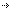 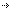 PAF-Equity of accessIndicators in this frameworkNational Health Performance Authority, Healthy Communities: Cost barriers to GP care, 2011–12 
        National Health Performance Authority (retired), Superseded 19/03/2015National Health Performance Authority, Hospital Performance: Number of surgeries for malignant cancer, 2011-12
        National Health Performance Authority (retired), Superseded 02/10/2014National Health Performance Authority, Healthy Communities: Number of selected potentially avoidable hospitalisations per 100,000 people, 2011–12
        National Health Performance Authority (retired), Retired 01/07/2016National Health Performance Authority, Hospital Performance: Median waiting time for elective surgery 2011-12
        National Health Performance Authority (retired), Superseded 28/05/2014National Health Performance Authority, Hospital Performance: Median waiting time for elective surgery 2012-13
        National Health Performance Authority (retired), Retired 01/07/2016National Health Performance Authority, Hospital Performance: Number of elective surgeries 2011-12
        National Health Performance Authority (retired), Superseded 25/07/2013National Health Performance Authority, Hospital Performance: Patients who received their surgery within clinically recommended times 2011-12
        National Health Performance Authority (retired), Superseded 28/05/2014National Health Performance Authority, Hospital Performance: Patients who waited more than 365 days for elective surgery 2012-13
        National Health Performance Authority (retired), Retired 01/07/2016National Health Performance Authority, Healthy Communities: Bulk-billed GP attendances, 2012–13
        National Health Performance Authority (retired), Retired 01/07/2016National Health Performance Authority, Healthy Communities: Cost barriers to prescribed medication, 2011–12 
        National Health Performance Authority (retired), Superseded 19/03/2015National Health Performance Authority, Healthy Communities: Cost barriers to seeing a medical specialist, 2011–12 
        National Health Performance Authority (retired), Superseded 19/03/2015National Health Performance Authority, Healthy Communities: Human papillomavirus (HPV) vaccination rates for girls turning 15 years in 2012
        National Health Performance Authority (retired), Retired 01/07/2016National Health Performance Authority, Healthy Communities: Immunisation rates for children, 2012–13
        National Health Performance Authority (retired), Retired 01/07/2016National Health Performance Authority, Healthy Communities: Seeing an allied health professional or nurse, 2011–12
        National Health Performance Authority (retired), Retired 01/07/2016National Health Performance Authority, Hospital Performance: Median waiting time for elective surgery, 2014
        National Health Performance Authority (retired), Retired 01/07/2016National Health Performance Authority, Hospital Performance: Patients who waited more than 365 days for elective surgery 2011-12
        National Health Performance Authority (retired), Superseded 28/05/2014National Health Performance Authority, Hospital Performance: Percentage of people who received surgery for malignant cancer within 30 days, 2011-12
        National Health Performance Authority (retired), Superseded 02/10/2014National Health Performance Authority, Hospital Performance: Percentage of people who received surgery for malignant cancer within 45 days, 2011-12
        National Health Performance Authority (retired), Superseded 02/10/2014National Health Performance Authority, Hospital Performance: Percentage of people who waited longer than the clinical urgency category time for surgery for malignant cancer, 2011-12
        National Health Performance Authority (retired), Retired 01/07/2016National Health Performance Authority, Healthy Communities: Satisfaction with waiting times for medical specialist, 2011–12 
        National Health Performance Authority (retired), Retired 01/07/2016National Health Performance Authority, Healthy Communities: Specialist attendances,  2011–12
        National Health Performance Authority (retired), Superseded 27/03/2014National Health Performance Authority, Healthy Communities: Hospital emergency department visits, 2011–12 
        National Health Performance Authority (retired), Superseded 19/03/2015National Health Performance Authority, Healthy Communities: Specialist attendances, 2012–13
        National Health Performance Authority (retired), Retired 01/07/2016National Health Performance Authority, Hospital Performance: Number of elective surgeries 2012-13
        National Health Performance Authority (retired), Superseded 28/05/2014National Health Performance Authority, Healthy Communities: Immunisation rates for children, 2012
        National Health Performance Authority (retired), Superseded 27/03/2014National Health Performance Authority, Hospital Performance: Waiting times for emergency hospital care: Percentage completed within four hours, 2014
        National Health Performance Authority (retired), Retired 01/07/2016National Health Performance Authority, Hospital Performance: Median waiting time for surgery for malignant cancer, 2011-12
        National Health Performance Authority (retired), Superseded 02/10/2014National Health Performance Authority, Hospital Performance: Percentage of patients who received their surgery within clinically recommended times, 2014
        National Health Performance Authority (retired), Retired 01/07/2016National Health Performance Authority, Hospital Performance: Patients who received their surgery within clinically recommended times 2012-13
        National Health Performance Authority (retired), Retired 01/07/2016National Health Performance Authority, Hospital Performance: Number of surgeries for malignant cancer, 2012-13
        National Health Performance Authority (retired), Retired 01/07/2016National Health Performance Authority, Hospital Performance: Percentage of people who received surgery for malignant cancer within 45 days, 2012-13
        National Health Performance Authority (retired), Retired 01/07/2016National Health Performance Authority, Hospital Performance: Percentage of people who received surgery for malignant cancer within 30 days, 2012-13
        National Health Performance Authority (retired), Retired 01/07/2016National Health Performance Authority, Hospital Performance: Percentage of patients who commenced treatment within clinically recommended time 2014
        National Health Performance Authority (retired), Retired 01/07/2016National Health Performance Authority: Healthy Communities: Percentage of people who visit the GP at least once in a year  who had depression, anxiety or both of these conditions 2005-2013
        National Health Performance Authority (retired), Retired 01/07/2016National Health Performance Authority: Healthy Communities: Percentage of GP consultations with patients who had depression, anxiety or both of these conditions 2005-2013
        National Health Performance Authority (retired), Retired 01/07/2016National Health Performance Authority: Healthy Communities: Percentage of people who visit the GP at least once in a year who had one, two, or three or more chronic conditions 2005-2013
        National Health Performance Authority (retired), Retired 01/07/2016National Health Performance Authority: Healthy Communities: Percentage of GP consultations in which one, two, or three or more chronic conditions were managed 2009-2013
        National Health Performance Authority (retired), Retired 01/07/2016National Health Performance Authority: Healthy Communities: Percentage of GP management occasions in which counselling was provided in the management of depression or anxiety 2009-2013
        National Health Performance Authority (retired), Retired 01/07/2016National Health Performance Authority: Healthy Communities: Percentage of GP management occasions in which a referral to a health professional was provided in the management of depression or anxiety 2009-2013
        National Health Performance Authority (retired), Retired 01/07/2016National Health Performance Authority: Healthy Communities: Percentage of people who visit the GP at least once in a year who had arthritis, chronic back pain or both of these conditions 2005-2013
        National Health Performance Authority (retired), Retired 01/07/2016National Health Performance Authority: Healthy Communities: Percentage of GP management occasions in which a medication was prescribed in the management of arthritis or chronic back pain 2009-2013
        National Health Performance Authority (retired), Retired 01/07/2016National Health Performance Authority: Healthy Communities: Percentage of GP management occasions in which a referral to a health professional was provided in the management of arthritis or chronic back pain 2009-2013
        National Health Performance Authority (retired), Retired 01/07/2016National Health Performance Authority: Healthy Communities: Percentage of GP management occasions in which imaging was ordered in the management of arthritis or chronic back pain 2009-2013
        National Health Performance Authority (retired), Retired 01/07/2016National Health Performance Authority: Healthy Communities: Percentage of GP consultations with patients who had one, two, or three or more chronic conditions 2005-2013
        National Health Performance Authority (retired), Retired 01/07/2016National Health Performance Authority: Healthy Communities: Percentage of people who visit the GP at least once in a year who had a selected cardiovascular risk condition 2005-2013
        National Health Performance Authority (retired), Retired 01/07/2016National Health Performance Authority: Healthy Communities: Percentage of GP consultations with patients who had a selected cardiovascular risk condition 2005-2013
        National Health Performance Authority (retired), Retired 01/07/2016National Health Performance Authority: Healthy Communities: Percentage of GP consultations in which a selected cardiovascular risk condition was managed 2009-2013
        National Health Performance Authority (retired), Retired 01/07/2016National Health Performance Authority: Healthy Communities: Percentage of GP management occasions in which a referral to a health professional was provided in the management of a selected cardiovascular risk condition 2009-2013
        National Health Performance Authority (retired), Retired 01/07/2016National Health Performance Authority: Healthy Communities: Percentage of GP management occasions in which statins were prescribed in the management of a selected cardiovascular risk condition 2009-2013
        National Health Performance Authority (retired), Retired 01/07/2016National Health Performance Authority: Healthy Communities: Percentage of GP consultations in which depression or anxiety were managed 2009-2013
        National Health Performance Authority (retired), Retired 01/07/2016National Health Performance Authority: Healthy Communities: Percentage of GP management occasions in which psychotropics were prescribed in the management of depression or anxiety 2009-2013
        National Health Performance Authority (retired), Retired 01/07/2016National Health Performance Authority: Healthy Communities: Percentage of GP consultations with patients who had arthritis, chronic back pain or both of these conditions 2005-2013
        National Health Performance Authority (retired), Retired 01/07/2016National Health Performance Authority: Healthy Communities: Percentage of GP consultations in which arthritis or chronic back pain was managed 2009-2013
        National Health Performance Authority (retired), Retired 01/07/2016National Health Performance Authority, Hospital Performance: Median waiting time for elective surgery, 2015
        National Health Performance Authority (retired), Retired 01/07/2016National Health Performance Authority, Hospital Performance: Percentage of patients who received their surgery within clinically recommended times, 2015
        National Health Performance Authority (retired), Retired 01/07/2016National Health Performance Authority, Healthy Communities: Percentage of Australians with a long-term health condition, 2012–13 
        National Health Performance Authority (retired), Retired 01/07/2016National Health Performance Authority, Healthy Communities: Seeing a GP, 2012–13 
        National Health Performance Authority (retired), Retired 01/07/2016National Health Performance Authority, Healthy Communities: Cost barriers to GP care, 2012–13 
        National Health Performance Authority (retired), Retired 01/07/2016National Health Performance Authority, Healthy Communities: Visits to hospital emergency department instead of GPs, 2012–13 
        National Health Performance Authority (retired), Retired 01/07/2016National Health Performance Authority, Healthy Communities: Seeing a medical specialist, 2012–13 
        National Health Performance Authority (retired), Retired 01/07/2016National Health Performance Authority, Healthy Communities: Seeing three or more health professionals, 2012–13 
        National Health Performance Authority (retired), Retired 01/07/2016National Health Performance Authority, Healthy Communities: Cost barriers to prescribed medication, 2012–13 
        National Health Performance Authority (retired), Retired 01/07/2016National Health Performance Authority, Healthy Communities: Cost barriers to seeing a medical specialist, 2012–13 
        National Health Performance Authority (retired), Retired 01/07/2016National Health Performance Authority, Healthy Communities: Hospital emergency department visits, 2012–13 
        National Health Performance Authority (retired), Retired 01/07/2016National Health Performance Authority, Healthy Communities: Frequent GP attenders, 2012–13
        National Health Performance Authority (retired), Retired 01/07/2016National Health Performance Authority, Healthy Communities: Very high GP attenders, 2012–13
        National Health Performance Authority (retired), Retired 01/07/2016National Health Performance Authority, Healthy Communities: Human papillomavirus (HPV) vaccination rates for girls turning 15 years in 2013
        National Health Performance Authority (retired), Retired 01/07/2016National Health Performance Authority, Healthy Communities: Seeing a GP after hours, 2013–14
        National Health Performance Authority (retired), Retired 01/07/2016National Health Performance Authority, Healthy Communities: Needed to see a GP but did not, 2013–14
        National Health Performance Authority (retired), Retired 01/07/2016National Health Performance Authority, Healthy Communities: Hospital emergency department visits, 2013–14
        National Health Performance Authority (retired), Retired 01/07/2016National Health Performance Authority, Healthy Communities: Seeing a medical specialist, 2013–14 
        National Health Performance Authority (retired), Retired 01/07/2016National Health Performance Authority, Healthy Communities: Seeing a GP, 2013–14
        National Health Performance Authority (retired), Retired 01/07/2016National Health Performance Authority, Healthy Communities: Percentage of Australians with a long-term health condition, 2013–14 
        National Health Performance Authority (retired), Retired 01/07/2016National Health Performance Authority, Healthy Communities: Percentage of Australians who rate their health positively, 2013–14
        National Health Performance Authority (retired), Retired 01/07/2016National Health Performance Authority, Healthy Communities: Cost barriers to prescribed medication, 2013–14 
        National Health Performance Authority (retired), Retired 01/07/2016National Health Performance Authority, Healthy Communities: Cost barriers to GP care, 2013–14 
        National Health Performance Authority (retired), Retired 01/07/2016National Health Performance Authority, Healthy Communities: Accessing a preferred GP, 2013–14 
        National Health Performance Authority (retired), Retired 01/07/2016National Health Performance Authority, Healthy Communities: Having a preferred GP, 2013–14 
        National Health Performance Authority (retired), Retired 01/07/2016National Health Performance Authority, Healthy Communities: Seeing a GP for urgent care, 2013–14 
        National Health Performance Authority (retired), Retired 01/07/2016National Health Performance Authority, Healthy Communities: GP attendances, 2012–13
        National Health Performance Authority (retired), Retired 01/07/2016National Health Performance Authority, Healthy Communities: Expenditure on GP attendances, 2012–13
        National Health Performance Authority (retired), Retired 01/07/2016National Health Performance Authority, Healthy Communities: After-hours GP attendances, 2012–13
        National Health Performance Authority (retired), Retired 01/07/2016National Health Performance Authority, Healthy Communities: After-hours GP attendances, 2013–14
        National Health Performance Authority (retired), Retired 01/07/2016National Health Performance Authority, Healthy Communities: Expenditure on specialist attendances, 2013–14
        National Health Performance Authority (retired), Retired 01/07/2016National Health Performance Authority, Healthy Communities: Expenditure on GP attendances, 2013–14
        National Health Performance Authority (retired), Retired 01/07/2016National Health Performance Authority, Healthy Communities: Specialist attendances, 2013–14
        National Health Performance Authority (retired), Retired 01/07/2016National Health Performance Authority, Healthy Communities: GP attendances, 2013–14
        National Health Performance Authority (retired), Retired 01/07/2016National Health Performance Authority, Healthy Communities: Bulk-billed GP attendances, 2013–14
        National Health Performance Authority (retired), Retired 01/07/2016National Health Performance Authority, Healthy Communities: Expenditure on after-hours GP attendances, 2013–14
        National Health Performance Authority (retired), Retired 01/07/2016National Health Performance Authority, Healthy Communities: Immunisation rates for children, 2013–14
        National Health Performance Authority (retired), Retired 01/07/2016Immunisation rates for children, 2014–15
        National Health Performance Authority (retired), Retired 01/07/2016Identifying and definitional attributesIdentifying and definitional attributesItem type:Framework DimensionMETEOR identifier:554927Description:Access indicators can be used to measure equity of service provision where data is compared across localities. However, access is also an important, absolute measure of LHN and hospital performance.